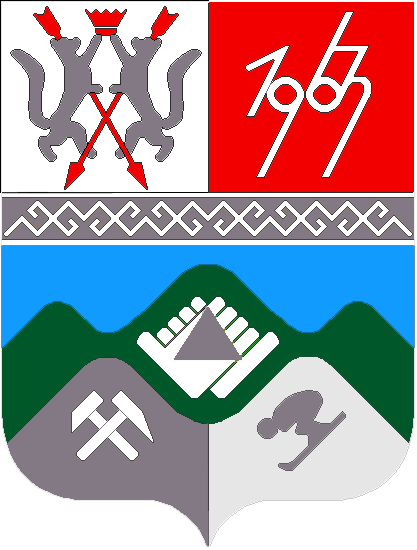 КЕМЕРОВСКАЯ ОБЛАСТЬТАШТАГОЛЬСКИЙ МУНИЦИПАЛЬНЫЙ РАЙОНАДМИНИСТРАЦИЯ ТАШТАГОЛЬСКОГО МУНИЦИПАЛЬНОГО РАЙОНАРАСПОРЯЖЕНИЕот «04» апреля  2018  №205-рО подготовке и проведении районного мероприятия «Проводы в Армию» - «День Призывника»В соответствии с Федеральным законом от 28.03.1998 № 53-ФЗ «о воинской обязанности и военной службе», постановлением Правительства Российской Федерации от 11.11.2006 № 663 «Об утверждении Положения о призыве на военную службу граждан Российской Федерации», для организованного призыва в апреле-июле 2018г. граждан 1991-2000 года рождения на военную службу и в целях соблюдения законности при зачислении в запас граждан, не прошедших до достижения ими возраста 27 лет военную службу по призыву, не имея на то законных оснований:1. Провести 27 апреля 2018 года прием Главы Таштагольского муниципального района Макута В.Н., посвященный «Проводам в Армию» - «День Призывника» в ДК «Горняк» города Таштагол в 14.00 час.2. Назначить ответственным за явку призывников с родителями отдел Военный комиссариат города Таштагол и Таштагольского района (Паршикова Е.А.) по согласованию.3. За проведение культурно-развлекательной программы в ДК «Горняк» г. Таштагол назначить ответственной начальника управления культуры Согрину Н.Г.4. За проведение спортивной программы назначить ответственным начальника управления по физической культуре и спорту Гредина И.Е.5. Финансовому управлению по Таштагольскому муниципальному району (Моисеевой Л.А.) выделить средства из муниципальной программы "Развитие культуры" на 2018-2020 годы в сумме 61 000 (Шестьдесят одна тысяча) рублей на счет МКУ «Управление культуры администрации Таштагольского муниципального района» и из ведомственной целевой программы «Развитие физической культуры и спорта» на 2018-2020 годы  в сумме 10 000 (Десять тысяч) рублей на счет МКУ «Управление по физической культуре и спорту администрации Таштагольского муниципального района» согласно смете (Приложение № 1).6. Пресс-секретарю Главы Таштагольского муниципального района (М.Л. Кустова) разместить на официальном сайте администрации Таштагольского муниципального района в информационно-телекоммуникационной сети «Интернет».7. Контроль за исполнением распоряжения возложить на заместителя Главы Таштагольского муниципального района Комарова О.В.8. Распоряжение вступает в силу с момента его подписания.  ПРИЛОЖЕНИЕ № 1к распоряжению администрацииТаштагольского муниципального районаот «04» апреля  2018  №205-рСМЕТАрасходов на проведение районного мероприятия «Проводы в Армию» - «День Призывника».1. Посещение храма «Георгия Победоносца»     (свечи, иконки, крестики, цепочки, книжка-молитва)    80 чел. х 150 руб.	                                                         -  12 000 рублей2. Подарочные наборы: 80 чел. х 500 руб.	   	       -  40 000 рублей3. Фуршетный стол для призывников   (чай, кофе, булочки, пирожки, бутерброды,   сок, сахар) 80 чел. х 100 руб.			                  -  8 000 рублей4. Пакеты 100 шт. х 10 руб.				                 -     1000 рублей5. Награждение участников спортивной программы	       -  10 000 рублей				ИТОГО:		                           - 71 000 рублей(Семьдесят одна  тысяча  рублей) Глава Таштагольского муниципального района                           В.Н.Макута